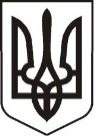 У К Р А Ї Н АЛ У Г А Н С Ь К А    О Б Л А С Т ЬП О П А С Н Я Н С Ь К А    М І С Ь К А    Р А Д А Ш О С Т О Г О   С К Л И К А Н Н ЯРОЗПОРЯДЖЕННЯміського  голови     «18» квітня 2019 р.	                    м. Попасна                                   № 02-02/80 Про нагородження військовослужбовцівЗбройних Сил України з нагоди 17-ї річниціз Дня створення Військової служби правопорядку    У зв’язку з проведенням заходів, присвячених 17-й річниці з Дня створення Військової служби правопорядку у Збройних Силах України, згідно з Міською цільовою Програмою відзначення державних, міських, професійних свят, ювілейних дат, заохочення за заслуги перед територіальною громадою м. Попасна на 2019 рік, затвердженої рішенням сесії міської ради  від 21.12.2018 № 101/3, керуючись п.20 ч.4 ст. 42 Закону України «Про місцеве самоврядування в Україні»:    1. Керівництву міської ради та її виконкому взяти участь в заходах,  присвячених                     17-й річниці з Дня створення Військової служби правопорядку у Збройних Силах України.   2. Вручити медалі, відзнаки та грамоти військовослужбовцям ЗСУ згідно списку (додаток).   3. Контроль за виконанням даного розпорядження покласти на заступника міського голови Гапотченко І.В.          Заступник міського голови 	М.М. ТабачинськийВисоцька, 2 05 65Додаток  до розпорядження міського голови від 18.04.2019 № 02-02/80/1СПИСОК на вручення медалі «ЗА ОБОРОНУ ПОПАСНОЇ»1. підполковник ЗСУ СОПРОНЮК Олександр Михайлович;2.майор ЗСУ СИРКО Андрій Євгенович;3. старший прапорщик ЗСУ ДУДКО Станіслав Анатолійович;СПИСОК на вручення відзнаки «ЗА СЛУЖБУ ДЕРЖАВІ»1. старший лейтенант ЗСУ КАЧАН Юрій Андрійович - №5416;2. старший лейтенант ЗСУ ЧВАРЮК Олександр Олександрович –№5419.СПИСОК на вручення грамот1. лейтенант ЗСУ СЛУГОЦЬКИЙ Олександр Олександрович;2.старшина ЗСУ ГРОМЯК Руслан Орестович;3.сержант ЗСУ МАКАРСЬКИЙ Володимир Володимирович;4. старший сержант ЗСУ КРАВЧУК Денис Станіславович;5. старший солдат ЗСУ ПРИСЯЖНЮК Володимир Васильович;6. молодший сержант ЗСУ КРОКІС Олег Юрійович;7. лейтенант ЗСУ ЯКИМІВ Віталій Михайлович;8. сержант ЗСУ ГАЙДУК Богдан Іванович;9. старшина ЗСУ ВІТЮК Андрій Дмитрович.            Керуючий справами                                                          Л.А. Кулік